ส่วนที่ 3 : แบบรายงานผลการดำเนินงานแผนงาน/โครงการ/กิจกรรม ที่ได้รับการสนับสนุนงบประมาณจากกองทุนหลักประกันสุขภาพเทศบาลตำบลนาโหนด (สำหรับผู้เสนอแผนงาน/โครงการ/กิจกรรม ลงรายละเอียดเมื่อเสร็จสิ้นการดำเนินงาน)ชื่อแผนงาน/โครงการ/กิจกรรม โครงการบริหารจัดการกองทุนหลักประกันสุขภาพเทศบาลตำบลนาโหนด                                         ประจำปี 2562 ผลการดำเนินงาน  1. จัดประชุมคณะกรรมการกองทุนหลักประกันสุขภาพเทศบาลตำบลนาโหนด จำนวน 5 ครั้ง ดังนี้     ครั้งที่ 1 (6/2561) วันที่ 26 ธันวาคม  2561 มีกรรมการเข้าประชุม 18 คน มีเรื่องพิจารณา ดังนี้ 	1.1.1เห็นชอบร่างระเบียบคณะกรรมการกองทุนหลักประกันสุขภาพเทศบาลตำบลนาโหนด ว่าด้วย เรื่อง การดำเนินงานและการบริหารจัดการกองทุนหลักประกันสุขภาพเทศบาลตำบลนาโหนด พ.ศ.2561	1.1.2 เห็นชอบร่างระเบียบคณะกรรมการกองทุนหลักประกันสุขภาพเทศบาลตำบลนาโหนด ว่าด้วย ค่าตอบแทนการประชุม ค่าใช้จ่ายในการเดินทาง  และค่าใช้จ่ายอื่นในการปฏิบัติหน้าที่ของคณะกรรมการ อนุกรรมการ คณะทำงาน และเจ้าหน้าที่ผู้ปฏิบัติงานกองทุนหลักประกันสุขภาดเทศบาลตำบลนาโหนด พ.ศ.2561 	1.1.3 เห็นชอบร่างระเบียบคณะกรรมการกองทุนหลักประกันสุขภาพเทศบาลตำบลนาโหนด ว่าด้วยหลักเกณฑ์การสนับสนุนและส่งเสริมการบริการดูแลระยะยาวสำหรับผู้สูงอายุที่มีภาวะพึ่งพิง 	1.1.4 เห็นชอบแต่งตั้งคณะอนุกรรมการสนับสนุนการจัดบริการดูแลระยะยาวสำหรับผู้สูงอายุที่มีภาวะพึ่งพิงเทศบาลตำบลนาโหนด 	1.1.5 เห็นชอบแต่งตั้งคณะอนุกรรมการฝ่ายติดตามและประเมินผลกองทุน 	1.1.6 เห็นชอบแต่งตั้งคณะอนุกรรมการฝ่ายประชาสัมพันธ์			ครั้งที่ 2  (1/2562) วันที่ 12 มีนาคม 2562 มีกรรมการเข้าประชุม 17 คน มีเรื่องพิจารณา ดังนี้ -การพิจารณาอนุมัติโครงการ จำนวน 16 โครงการ (รายละเอียดแนบท้าย)ครั้งที่ 3 (2/2562) วันที่ 10 เมษายน  2562 มีกรรมการเข้าประชุม 15 คน มีเรื่องพิจารณา ดังนี้ -อนุมัติโครงการส่งเสริมการดูแลสุขภาพช่องปากในเด็ก อายุ 3-5 ปี โดยชมรม อสม.รพ.สต.บ้านต้นไทร งบประมาณ 12,090 บาท -อนุมัติโครงการเสริมสร้างสุขภาพเยาวชนชมรม To BE Number One ด้วยการทำขนมพื้นบ้าน โดยชมรม อสม.รพ.สต.บ้านต้นไทร งบประมาณ 4,350 บาท -อนุมัติโครงการส่งเสริมการใช้สมุนไพรเพื่อสุขภาพ โดย ชมรม อสม.รพ.สต.บ้านต้นไทร งบประมาณ 22,890 บาท -อนุมัติโครงการส่งเสริมสุขภาพช่องปากและป้องกันการเกิดโรคในช่องปากของผู้ป่วยเรื้อรัง โดยทีมสุขภาพคลินิกเติมยาโรคเรื้อรัง รพ.สต.บ้านต้นไทร งบประมาณ 8,625 บาท /ครั้งที่  4 ...-2-ครั้งที่ 4 (3/2562) วันที่ 8 สิงหาคม 2562 มีกรรมการเข้าประชุม 15 คน มีเรื่องพิจารณา ดังนี้ -เห็นชอบแผนการเงินประจำปี 2562-อนุมัติงบประมาณโครงการอบรมให้ความรู้อาสาสมัคร (ผู้ก่อการดี) ในการป้องกันและช่วยเหลือคนจมน้ำ โดยชมรม อสม.รพ.สต.บ้านต้นไทร งบประมาณ 5,800 บาท  ครั้งที่ 5 (4/2562) วันที่ 26  กันยายน 2562 มีกรรมการเข้าประชุม 16 คน มีเรื่องเพื่อพิจารณา ดังนี้ 1.เห็นชอบร่างระเบียบกองทุน ว่าด้วย เรื่อง อัตราค่าอาหาร อาหารว่างและเครื่องดื่ม สำหรับการจัดฝึกอบรม ประชุมหรือสัมมนาของกองทุนหลักประกันสุขภาพเทศบาลตำบลนาโหนด พ.ศ.25622. เห็นชอบแผนสุขภาพชุมชนกองทุนตำบล เทศบาลตำบลนาโหนด 3. เห็นชอบแผนการเงินกองทุนหลักประกันสุขภาพเทศบาลตำบลนาโหนด ประจำปี 25634.อนุมัติโครงการและงบประมาณตามโครงการบริหารจัดการกองทุนหลักประกันสุขภาพเทศบาลตำบลนาโหนด ประจำปี 25635. อนุมัติโครงการและงบประมาณตามโครงการปรับเปลี่ยนพฤติกรรมกลุ่มเสี่ยงโรคเบาหวานและโรคความดันโลหิตสูง และปรับเปลี่ยนพฤติกรรมผู้ป่วยเรื้อรัง รพ.สต.บ้านนาโหนด ปี 25636.อนุมัติโครงการและงบประมาณตามโครงการตรวจคัดกรองสุขภาพประชาชนอายุ 15 ปี ขึ้นไป รพ.สต.บ้านต้นไทร ปี 25632. จัดกิจกรรมอบรมเพิ่มศักยภาพคณะกรรมการ อนุกรรมการ และเจ้าหน้าที่ผู้เกี่ยวข้อง จำนวน 1 ครั้ง ในวันที่ 7 กุมภาพันธ์ 2562 ตั้งแต่เวลา 08.30-16.00 น. โดยมีคณะกรรมการ อนุกรรมการและเจ้าหน้าที่เข้าร่วมอบรม จำนวน 35 คน 3. จัดประชุมคณะอนุกรรมการสนับสนุนการจัดบริการดูแลระยะยาวสำหรับผู้สูงอายุที่มีภาวะพึ่งพิง จำนวน ........3......ครั้ง ดังนี้ 	ครั้งที่ 1 วันที่ 25 กรกฎาคม 2562 	-รับทราบรายงานผลการติดตามดูแลผู้สูงอายุที่มีภาวะพึ่งพิง ตามแผนการดูแลรายบุคคล ประจำปี 2561  รอบการดูแล 9 เดือน (กันยายน 2561-กรกฎาคม 2562) ในเขตบริการของ รพ.สต.บ้านต้นไทร จำนวน 19 คน และเขตบริการของ รพ.สต.บ้านนาโหนด 18 คน 	-อนุมัติแผนการดูแลรายบุคคลผู้สูงอายุที่มีภาวะพึ่งพิงในเขตบริการของโรงพยาบาลส่งเสริมสุขภาพตำบลบ้านต้นไทร จำนวน 25 คน งบประมาณ 113,000 บาท 	ครั้งที่ 2 วันที่ 26 สิงหาคม 2562 	-เห็นชอบข้อเสนอการจัดบริการดูแลระยะยาวสำหรับผู้สูงอายุที่มีภาวะพึ่งพิงในเขตรับผิดชอบของ โรงพยาบาลส่งเสริมสุขภาพตำบลบ้านนต้นไทร จำนวน 25 คน เป็นเงิน 120,000 บาท /ครั้งที่ 3 ...-3-ครั้งที่ 3 วันที่ 4 กันยายน 2562	-เห็นชอบข้อเสนอการจัดบริการดูแลระยะยาวสำหรับผู้สูงอายุที่มีภาวะพึ่งพิงในเขตบริการของโรงพยาบาลส่งเสริมสุขภาพตำบลบ้านต้นไทร จำนวน 13 ราย งบประมาณ 65,000 บาท และเขตบริการของโรงพยาบาลส่งเสริมสุขภาพตำบลบ้านนาโหนด  15 รายงบประมาณ 75,000 บาท (ผู้สูงอายุรายเดิมที่ได้รับการดูแลมาแล้ว 1 ปี ) 4. กิจกรรมจัดทำแผนสุขภาพชุมชนกองทุนตำบล         จัดกิจกรรมจัดทำแผนสุขภาพชุมชนกองทุนตำบล จำนวน 1 ครั้ง ในวันที่ 27 สิงหาคม 2562 ระหว่างเวลา 08.30-16.00 น. ณ ห้องประชุมสภาเทศบาลตำบลนาโหนด มีผู้เข้าร่วมกิจกรรม จำนวน 52 คน ประกอบด้วย คณะกรรมการกองทุน อนุกรรมการ ผู้แทน อสม.ประจำหมู่บ้าน ผู้แทนศูนย์พัฒนาเด็กเล็ก ผู้แทนโรงเรียนในพื้นที่  ผู้แทนกรรมการศูนย์พัฒนาและฟื้นฟูคุณภาพชีวิตผู้สูงอายุและคนพิการในชุมชนเทศบาลตำบลนาโหนด ผู้แทนกลุ่ม องค์กรต่างๆ โดยที่ประชุมได้นำเสนอปัญหา ความต้องการ และกำหนดประเด็นปัญหาที่จะดำเนินการในปีงบประมาณ 2563 คือ ด้านอาหารและโภชนาการ ด้านโรคเรื้อรัง ด้านผู้สูงอายุ ด้านสิ่งแวดล้อม ด้านอนามัยแม่และเด็ก ด้านโรคติดต่อ ด้านกิจกรรมทางกาย เป็นต้น 2.ผลสัมฤทธิ์ตามวัตถุประสงค์/ตัวชี้วัด	2.1 การบรรลุตามวัตถุประสงค์	      	บรรลุวัตถุประสงค์	     	ไม่บรรลุวัตถุประสงค์  เพราะ .......................................-......................................................................................................................................................................................................................................................................................................................................................................................................................	2.2 จำนวนผู้เข้าร่วมในแผนงาน/โครงการ/กิจกรรม..........52............คน3. การเบิกจ่ายงบประมาณ	งบประมาณได้รับอนุมัติทั้งหมด..........92,300...............บาท	งบประมาณที่เบิกจ่ายจริง.................52,580............................บาท คิดเป็นร้อยละ .....57.26.......	งบประมาณคงเหลือส่งคืนกองทุน......39,450............................บาท คิดเป็นร้อยละ ....42.74.......(รายละเอียดค่าใช้จ่ายแนบท้าย)4.ปัญหา อุปสรรคในการดำเนินงาน	  ไม่มี	  มี 		ปัญหา อุปสรรค (ระบุ)........................................................................................................................................................................................................................................................................................................................................................................................................................................................................./แนวทางแก้ไข...-4-		แนวทางการแก้ไข (ระบุ).......................................................................................................................................................................................................................................................................................................................................................................................................................................................................ลงชื่อ............วิภาดา เต็มยอด..................ผู้รายงาน          (..นางวิภาดา  เต็มยอด.....)  ตำแหน่ง...กรรมการและเลขานุการกองทุน..       วัน เดือน ปี .......7 ตุลาคม 2562..........รายละเอียดค่าใช้จ่ายแนบท้ายแบบรายงาน............................1.ค่าตอบแทนคณะกรรมการกองทุน 		 	เป็นเงิน	 	24,300    	บาท2.ค่าตอบแทนคณะอนุกรรมการสนับสนุนการดูแล-		เป็นเงิน		 5,000		บาท  ระยะยาวสำหรับผู้สูงอายุที่มีภาวะพึ่งพิง		4.ค่าใช้จ่ายในการจัดกิจกรรมอบรมพัฒนาศักยภาพ		เป็นเงิน	           8,207		บาท   คณะกรรมการ/อนุกรรมการฯ 				     6.ค่าเลี้ยงรับรองการประชุมคณะกรรมการ/อนุกรรมการฯ 	เป็นเงิน 	           3,025		บาท9.ค่าใช้จ่ายในการจัดประชุมเชิงปฏิบัติการ การจัดทำแผน-	เป็นเงิน	          12,318		บาท  สุขภาชุมชน ประจำปี 2563	รวมเป็นเงินทั้งสิ้น ........52,850.................บาท 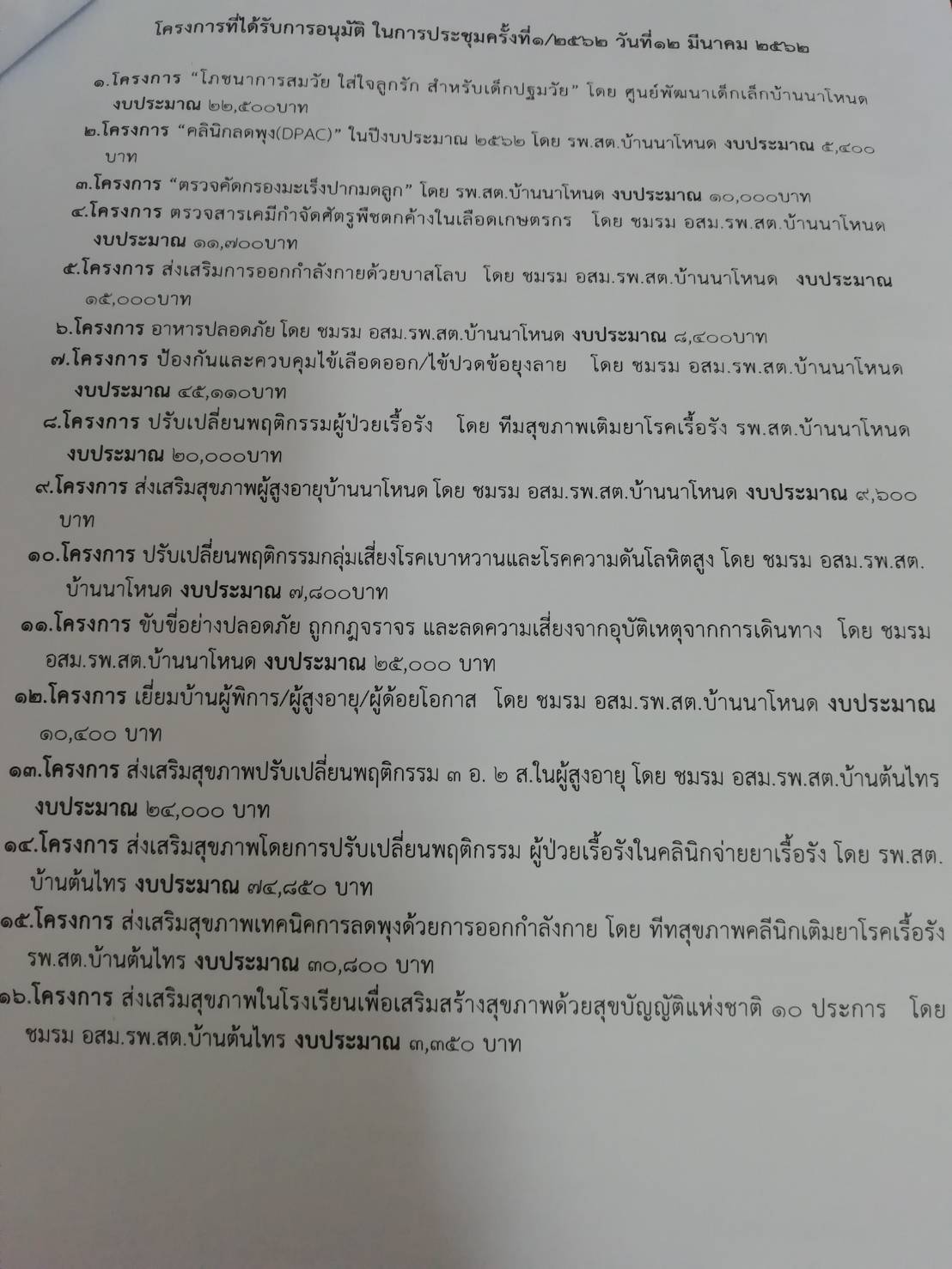 